Supporting InformationCuGeO3 nanoparticles: an efficient photothermal theragnosis agent for CT imaging-guided photothermal therapy of cancersJiawu Wang1, Chengyao zhang2*1Department of Urology, the Second Affiliated Hospital of Chongqing Medical University, Chongqing 400010, China. 2Department of Head and Neck Cancer Center, Chongqing University Cancer Hospital & Chongqing Cancer Institute & Chongqing Cancer Hospital, Chongqing 400010, China. *Email: CY. Zhang, cczhangcy@163.com.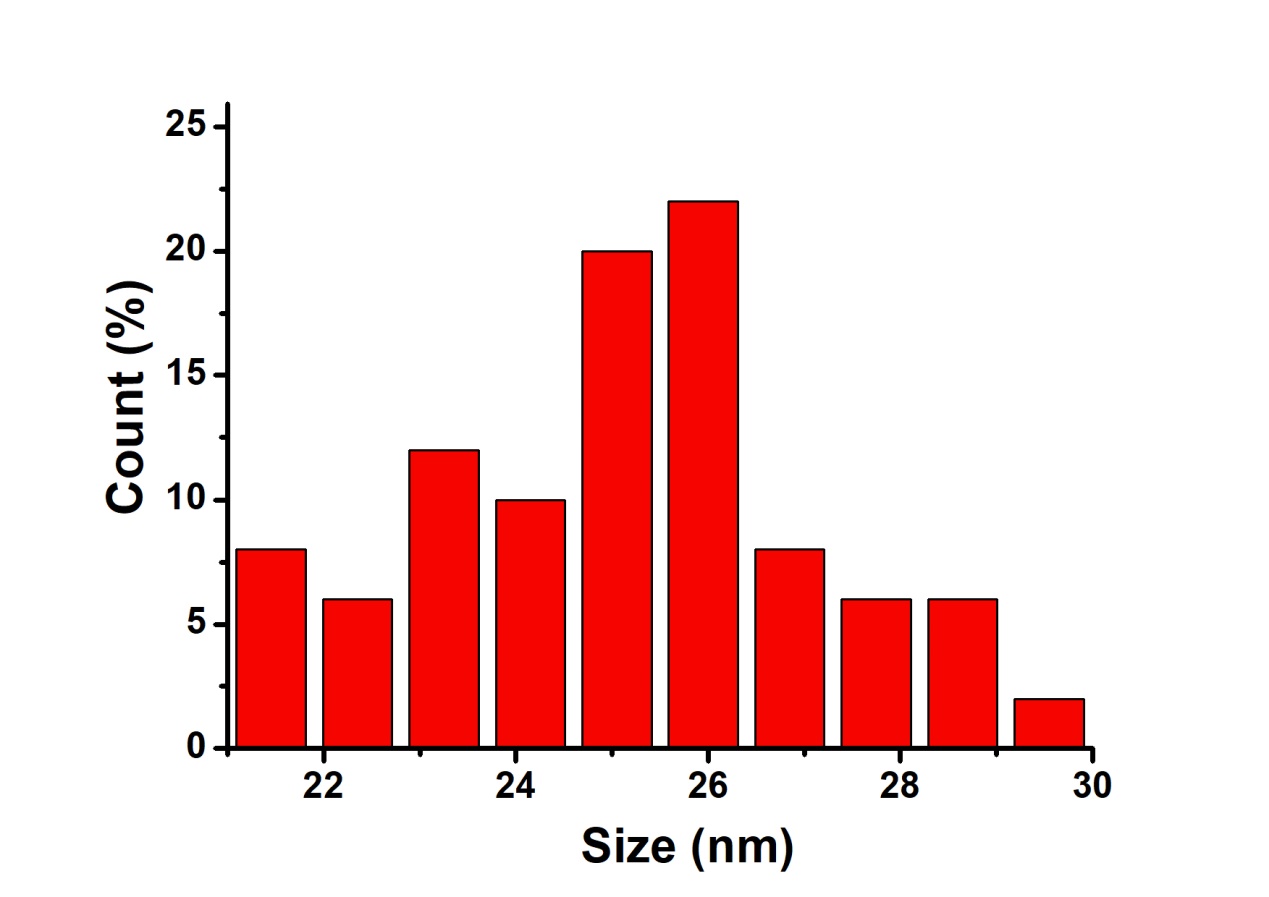 Figure S1. Size distribution of CGO nanoparticles.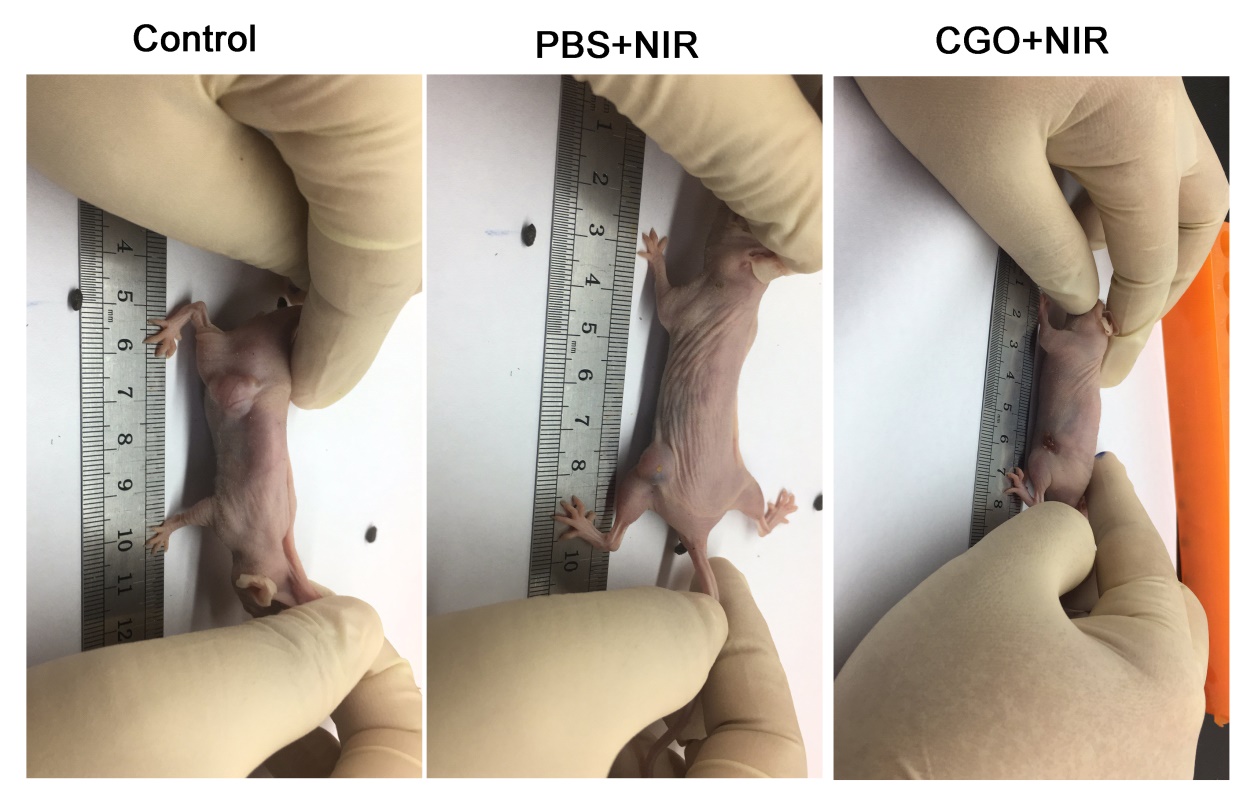 Figure S2. Pictures of mice in different groups after the indicated treatments at day 14th. 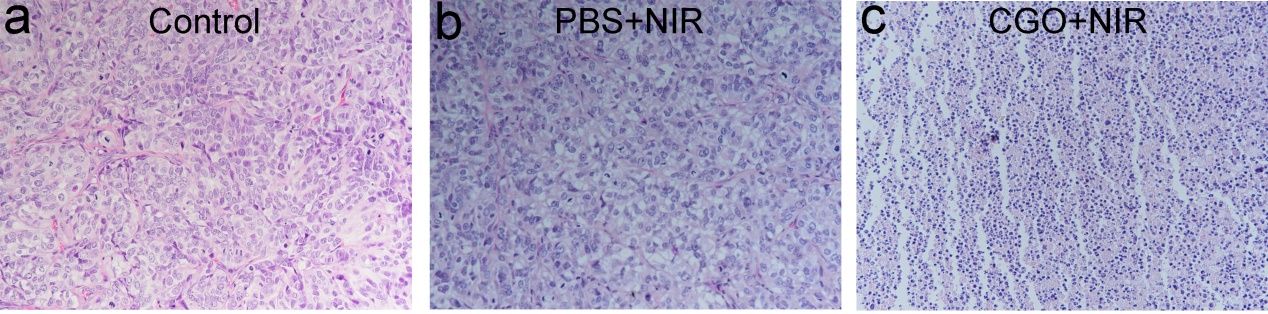 Figure S3. The representative hematoxylin and eosin (H&E) stained histological images of the corresponding ex vivo tumor sections: (a) control group, (b) PBS+NIR group, (c) CGO+NIR group. Magnification: 200 times.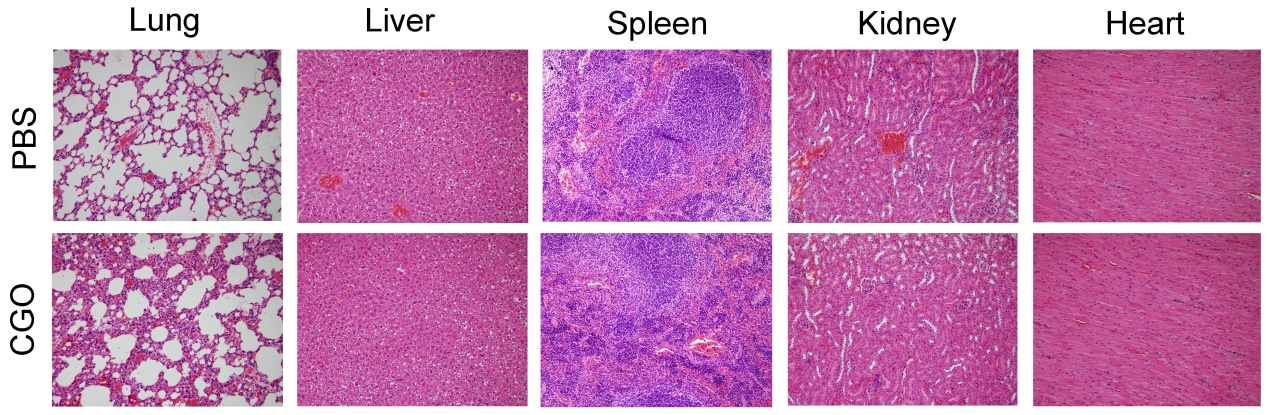 Figure S4. H&E stained slices of main organs. Magnification: 200 times.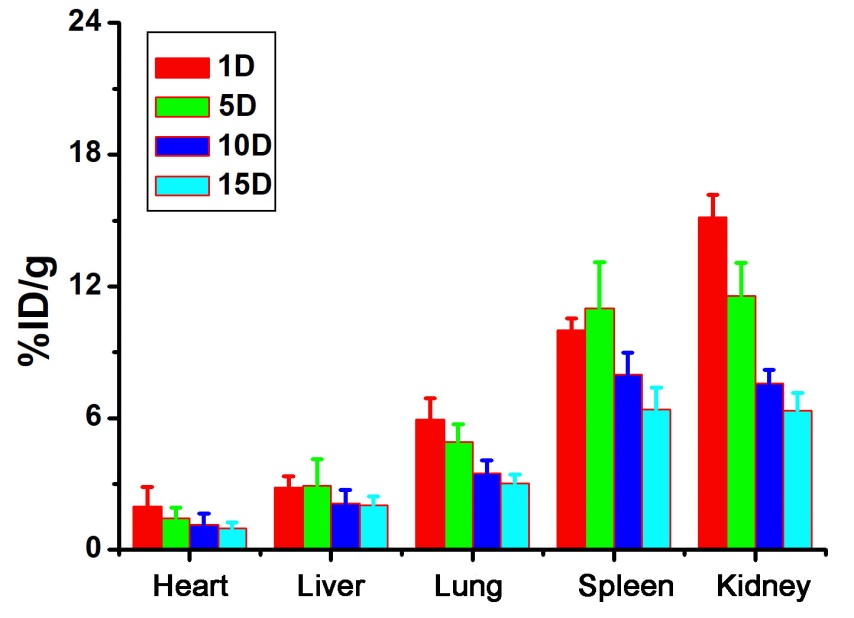 Figure S5. Biodistribution of CGO nanoparticles in major organs.